ПроектО внесении изменений в Положение о порядке проведения конкурса на замещение вакантной должности муниципальной службы сельского поселения Арлановский сельсовет муниципального района                       Краснокамский район Республики Башкортостан, утвержденного         решением Совета  сельского поселения Арлановский сельсовет муниципального района Краснокамский район Республики Башкортостан                                                          В соответствии ч.3 ст.3, ст.6 Федерального закона от 25.12.2008 № 273-ФЗ «О противодействии коррупции», с п.п.6.7,8,10.1,11 ч.3 ст.16 Федерального закона от 02.02.2007 № 25-ФЗ «О муниципальной службе в Российской Федерации», рассмотрев протест прокурора Краснокамского района на решение Совета  сельского поселения Арлановский сельсовет от 22.12.2010 г. № 404 «Об утверждении Положения о порядке проведения конкурса на замещение вакантной должности муниципальной службы сельского поселения Арлановский сельсовет муниципального района Краснокамский район Республики Башкортостан», Совет сельского поселения Арлановский сельсовет муниципального района Краснокамский район Республики БашкортостанР Е Ш И Л :          Внести следующие изменения в решение Совета  сельского поселения Арлановский сельсовет муниципального района Краснокамский район  Республики Башкортостан от 22.12.2010г. № 404 «Об утверждении Положения о порядке проведения конкурса на замещение вакантной должности муниципальной службы сельского поселения Арлановский сельсовет муниципального района Краснокамский район Республики Башкортостан:1. Дополнить пункт 6 Положения подпунктами:   ж) страховое свидетельство обязательного пенсионного страхования, за исключением случаев, когда трудовой договор (контракт) заключается впервые;з) свидетельство о постановке физического лица на учет в налоговом органе по месту жительства на территории Российской Федерации;и) документы воинского учета- для граждан, пребывающих в запасе, и лиц, подлежащих призыву на военную службу;к) сведения о доходах за год, предшествующий году поступления на муниципальную службу, об имуществе и обязательствах имущественного характера, сведений об адресах сайтов и (или) страниц сайтов в информационно-телекоммуникационной сети «Интернет», на которых гражданин, претендующий на замещение должности муниципальной службы, размещали  общедоступную информацию, а также данные, позволяющие их идентифицировать».2. Дополнить пункт 7 Положения словами: «На первом этапе на официальном сайте органа местного самоуправления в сети Интернет не позднее, чем за 20 дней до дня проведения конкурса размещается объявление о приеме документов для участия в конкурсе, а также следующая информация о конкурсе: условия конкурса;дата, время, место проведения конкурса.проект трудового договора».  3. Дополнить пункт 14 Положения после слов «конкурсная комиссия» словами «в составе 7 человек».4. Из первого абзаца пункта 15 Положения исключить слова «представителя нанимателя». 5. Второй абзац пункта 15 Положения дополнить  следующими словами: «В число участников включаются кандидатуры, выдвинутых сходом граждан в каждом из сельских населенных пунктов». 6. Обнародовать настоящее решение в местах, предназначенных для обнародования.        Глава сельского поселения           Арлановский сельсовет        Муниципального района        Краснокамский район        Республики Башкортостан                                                      Р.А.СатаеваБАШКОРТОСТАН РЕСПУБЛИКАҺЫКРАСНОКАМА РАЙОНЫ МУНИЦИПАЛЬ РАЙОНЫ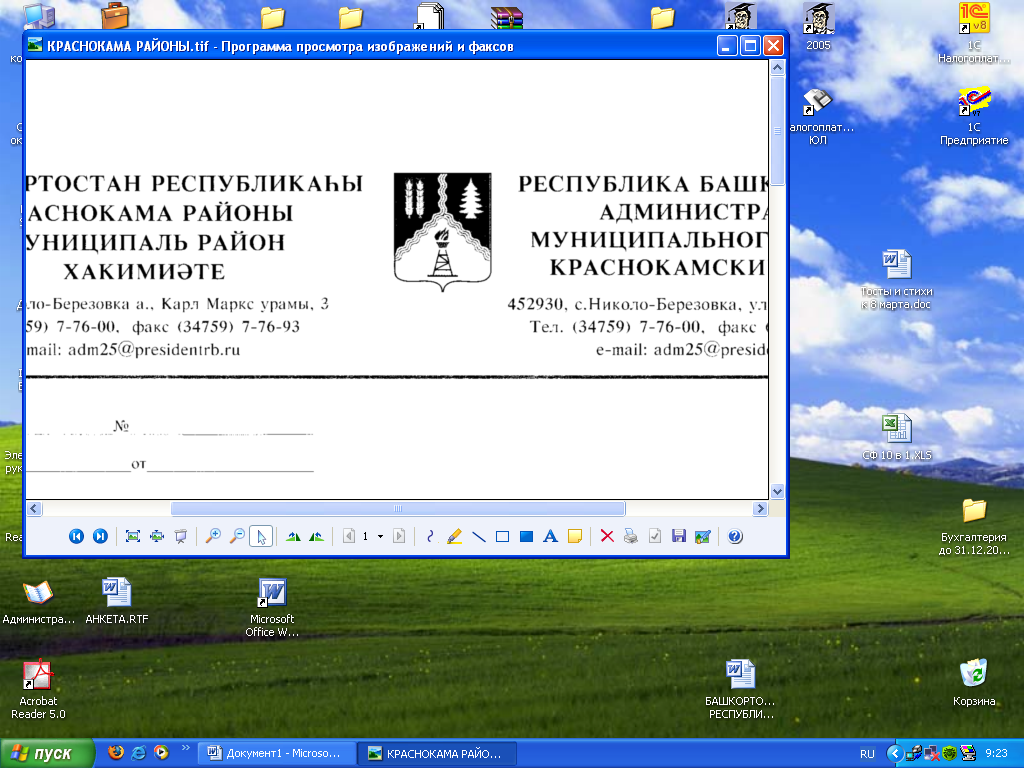 РЕСПУБЛИКА БАШКОРТОСТАНМУНИЦИПАЛЬНЫЙ РАЙОНКРАСНОКАМСКИЙ РАЙОНАРЛАНАУЫЛ СОВЕТЫАУЫЛ БИЛӘМӘҺЕ СОВЕТЫСОВЕТСЕЛЬСКОГО ПОСЕЛЕНИЯАРЛАНОВСКИЙ СЕЛЬСОВЕТ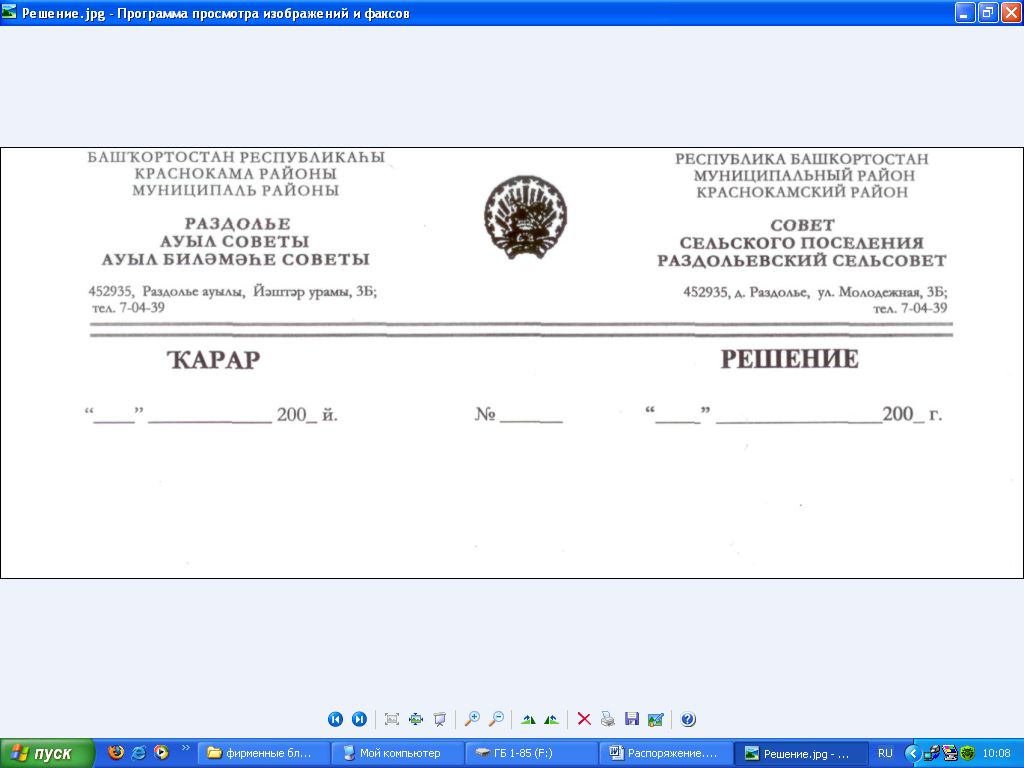 «___»    ____  20__  й.                   № ___  «___»    ____ 20___  г.